Webinar Pedagogy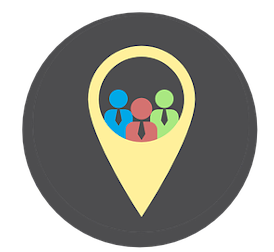 Definition:A web-based learning or training activity, usually interactive, for example, a workshop or seminar.  Webinars take place synchronously online using video conferencing software, with participants taking part remotely.  Webinars may be recorded and made available as a video to complete a certain task.